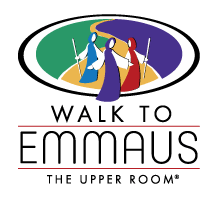 Applicant Information (please print legibly)Name* 			 Email Address* 			  Address/City/State/Zip _ 			  Phone* 		Gender* (Circle One) Male  Female Name for Name Tag (if different from above) 		 Church Applicant Attends  							 T-Shirt Size*  (Circle One) 	S     M     L     XL    2X    3X    4X    5X  Other:		Emergency Contacts 1) Name and Number 	     2) Name and Number 	Special Needs*Do you have any special dietary needs?	         NO	YES – Please specifyEX: Diabetic, Gluten Free, Peanut Allergy, etc...   			 2. Do you require any special sleeping arrangements?	NO     YES – Please specify Ex: Top Bunk only, Bottom Bunk only, require access to electrical outlet:	              Sponsor InformationSponsor’s Name*Sponsor’s Email  Address* 		                Sponsor’s Phone*                                      Sponsor Walk & Location (Ex: Grace #10, E-Town YAC #3)  	*Asterisk indicates required fields. Information for above fields must be provided.Directions for submitting application:Completed applications can be submitted via email (p413ewill@gmail.com,) text photos (859-333-6431), or mail to Grace Emmaus of the Bluegrass Registrar c/o Ellen Williams, 152 Paddock Dr, Versailles, KY  40383Fees can be submitted via PayPal: @graceemmausbg, Venmo: @GraceEmmausofthe-Bluegrass, check or cash to Grace Emmaus of the Bluegrass Treasurer @ 4727 KY Highway 1032 E, Berry, KY 41003NOTE: Registration fee is required to hold pilgrim spot and is included in overall pilgrim fee.Revised Jan 2022